The Family Court of the State of 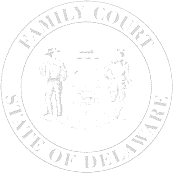 In and For  New Castle County   Kent County   Sussex CountyREQUEST FOR REVIEW OF A COMMISSIONER’S ORDERPetitioner	v. Respondent		(If party seeking the Review of a Commissioner’s Order is the Original Petitioner in a PROTECTION FROM ABUSE action, please DO NOT DISCLOSE YOUR ADDRESS above, as a copy of this request must be mailed to the Respondent.)I am the original Petitioner Respondent in this action.Nature of Proceedings: Objections to the Commissioner’s Order (Please set forth specific objections to the Commissioner’s Order, and describe in detail the basis for each objection):I hereby request that a transcript of the proceedings before the Commissioner be prepared I certify that I will pay all costs associated with the preparation of the transcript.  I certify that I have completed and attached an Affidavit to Proceed In Forma              Pauperis and Motion to Waive Transcript FeesVERIFICATIONSTATE OF DELAWARE		)					) ss.:COUNTY OF        	)	     , being duly sworn, says:	I      , affirm that a true and correct copy of this Request for Review of a Commissioner’s Order was placed in the U.S. mail on the       day of      ,       and sent to the last known address of the party or attorney, being      , first class postage prepaid.	     _                                                                                              Movant/Attorney/Court StaffSubscribed and sworn before me on this date,  Date		Clerk of Court/Notary PublicNOTE: 	IN PROTECTION FROM ABUSE CASES ONLY, THE AFFIDAVIT OF MAILING ONLY APPLIES WHEN THE REQUEST FOR REVIEW OF COMMISSIONER'S ORDER IS BEING FILED BY THE ORIGINAL PETITIONER.  IF THE REQUEST FOR REVIEW OF COMMISSIONER'S ORDER IS BEING FILED BY THE ORIGINAL RESPONDENT IN THIS ACTION, A TRUE AND CORRECT COPY OF THE MOTION WILL BE SENT TO THE ORIGINAL PETITIONER BY COURT STAFF.NameNameFile NumberFile NumberStreet AddressStreet AddressApt. or P.O. Box NumberApt. or P.O. Box NumberPetition NumberPetition NumberCity	State	Zip CodeCity	State	Zip CodeAttorney Name and Phone NumberAttorney Name and Phone Number, Petitioner herein, appeals the Order Entered by, Petitioner herein, appeals the Order Entered by, Petitioner herein, appeals the Order Entered byCommissioner and dated DatePetitioner/Petitioner’s Attorney